Lesibingo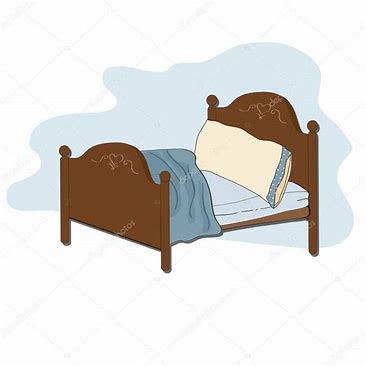 Les í 15 min. í eini song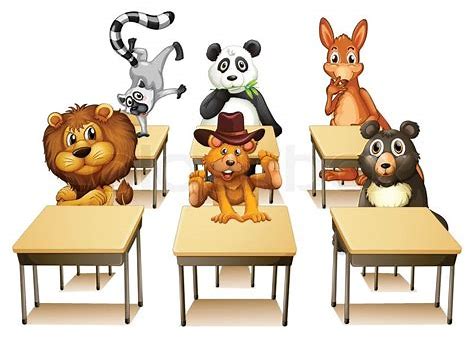 Les í 15 min. meðan tú situr við eitt borð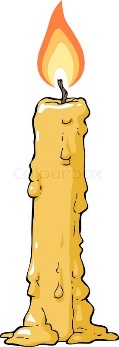 Les í 15 min. tætt vit eitt stearinljós (ikki brenna teg)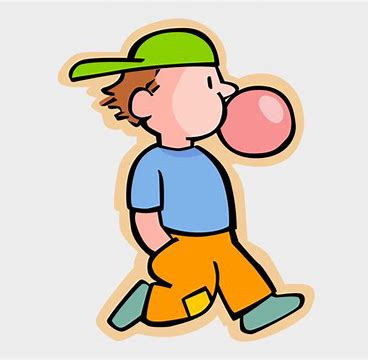 Les í 15 min. meðan tú hevur tyggigummi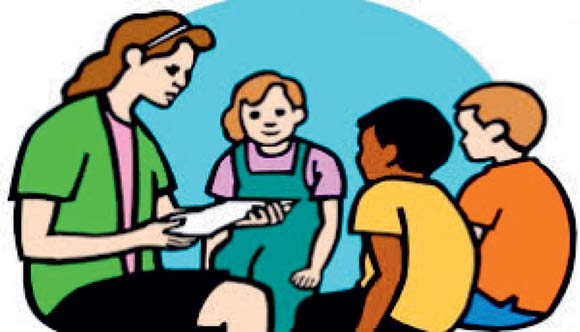 Lurta, meðan ein vaksin lesur fyri tær í 15 min.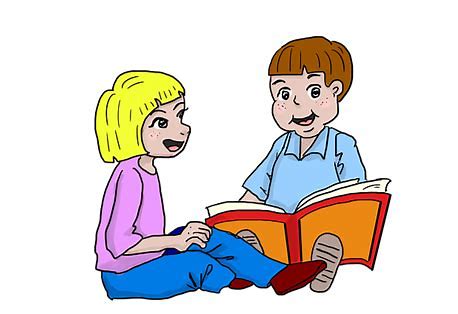 Les í 15 min. hart fyri onkrum heima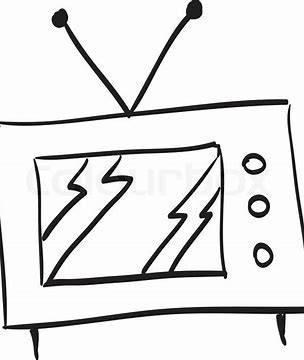 Les í 15 min. meðan tú situr við síðuna av sjónvarpinum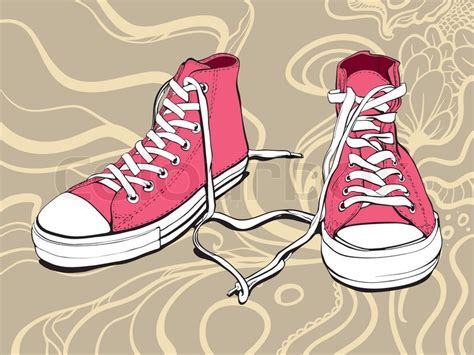 Les í 15 min. meðan tú situr við allar skógvarnar heima (tú ert vælkomin at seta teir pent eisini )Les í 15 min. meðan tú situr í bleytasta stólinum heima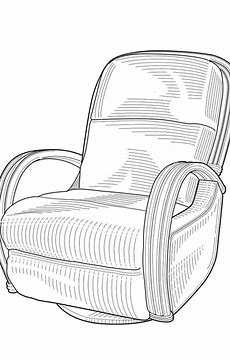 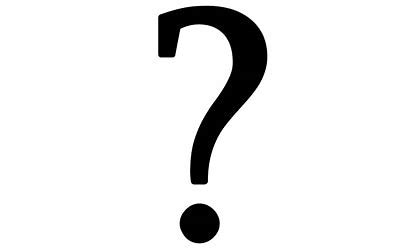 Les í 15 min. á tínum yndisstaði 